                   10 FUN WAYS TO PRACTICE WRITING Use your finger to write in shaving cream. Put paint in a plastic bag and let kids write on the bag.Use water and a paintbrush to write letters on the driveway.Make letters out of Lego bricks.Trace letters on a friend’s back and guess what it is.Write letters in lemon juice on paper with a cotton swab. Use an iron or hair dryer to make the letters appear.Use a stick to trace letters in dirt or mud.Make letters out of pipe cleaners.Write letters on the sidewalk with sidewalk chalk.Use toys to make letter shapes on the floor.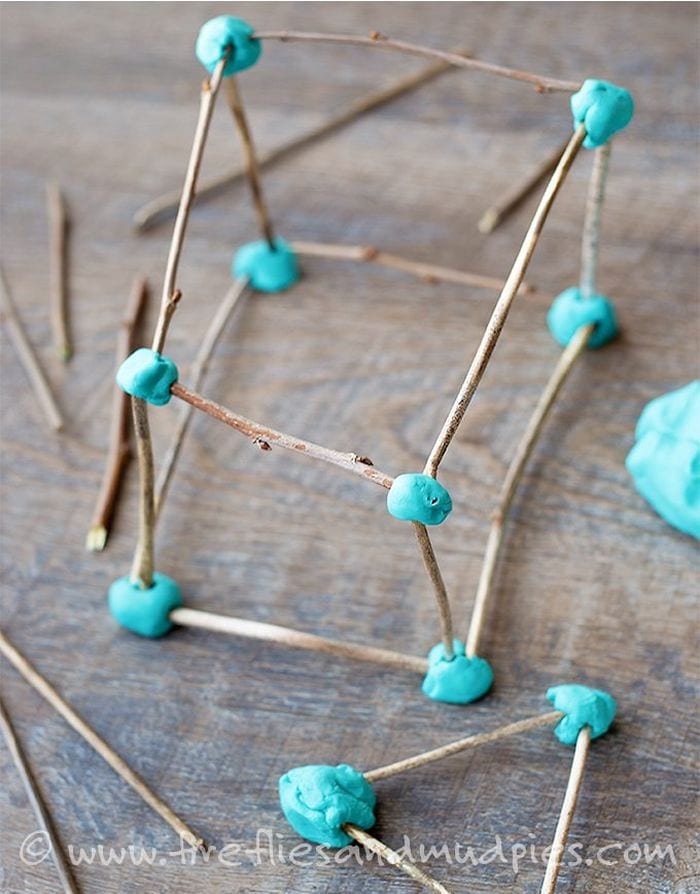 